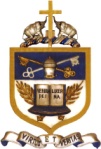 2ශ්‍රේණිය			   සාන්ත පීතර විදුහල  - කොළඹ 04			පැය 01අර්ධ වාර්ෂික ඇගයීම් පරීක්ෂණය - 2016සිංහල නම :..................................................පන්තිය :..................අංකය:.........පින්තූරයට අදාළ වචනය ලියා හිස්තැන් පුරවන්න.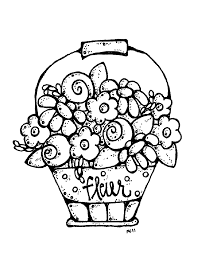 .................................. 		තුළ මල් පිරිලා.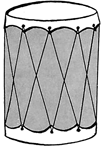 මල්ලී .................................	ගහනවා.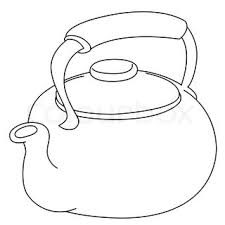 .............................ට                                         	වතුර දමන්න.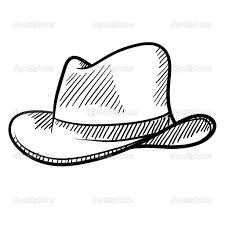 ....................................                                           ඔළුවට දමන්න.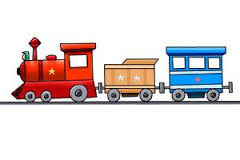 .........................	හූ හඬ නගනවා.( 2 × 5 = 10 )ii. හිස්තැනට සුදුසු අකුර යාකරන්න. සෑදෙන වචනයට රූපයක් අඳින්න.කූ 						.........රළුවෙ						.........ඹියා  දේ						.........දය  බො 						.........දුන්න රෝ 						........ත්තම(3 × 5 =15 )	හිස්තැන් පුරවන්න. බ ........... සිකලය	(ඉ / යි )........... දැල්ල		(වූ / උ )ක ......... ලෑල්ල 	(ළු / ලු )පියා ......... නවා 	(බ / ඹ )බබ ..........නවා 	(ළ / ල )	(ලකුණු 5)ii. වරහන් තුළින් නිවැරදි වචනය තෝරා හිස්තැන් පුරවන්න.( පොල් / වැලි / ආසයි / බෙදලා ).......................................... කටු අරගෙන .......................................... බත් උයලා .......................................... දෙන්නටමට හරි ...........................................( 2 × 4 = 8 )කියවන්න . එ , ඒ , ඔ , ඕ ශබ්දය අනුව එන වචන වගුව තුළ ලියන්න.මෙන්න පුංචි පේර ගහක්පොහොර දමා වතුර දමමු කෝටු කඩා වැටක් දමා ගෙඩි එනතුරු බලා සිටිමු (2 × 5 = 10 )	ii.මෙම වචන වලින් වගන්ති සාදා ලියන්න.බෝලය	:- ........................................................................ගෙදර 	:- ........................................................................කුඩය	:- ........................................................................ගිරවා 	:- .......................................................................ඔරුව	:- .............................................................(3 × 5 = 15 )වචන නිවැරදිව ගළපා වගන්ති සාදා ලියන්න.සෝදයි / රෙදි / අම්මා*.........................................................................................2. දිලිසෙනවා / අහසේ / තරු *.........................................................................................3. රසයි / හකුරු / පැණි *..........................................................................................4. කඩනවා / අඹ / අමර*..........................................................................................5. සුවඳයි / හරි / මල්*..........................................................................................											(2 × 5 = 10) ii.නාමපද සහ ක්‍රියාපද තෝරා පඩිපෙළ මත ලියන්න.( තාත්තා / කඩනවා / මීමැස්සා / පියාඹනවා )1.	3.			 2.						4.											( 2 × 4 = 8 )තේරවිලි තෝරන්න.රූං ගානවා - ලේ ටික බොනවා		2) දවල් නිදනවා චටස් ගානවිට					     රෑ පියඹනවා මගේ පණ යනවා				     හ්ම් හ්ම් කියනවා කියන්න මගෙ නම				     කියන්න මගෙ නම................................				     ..................................( 2 × 2 = 4)ii. අඳින්න. මම ගැන වගන්ති හතරක් ලියන්න........................................................................................................................................................................................................................................................................................................................................................................................................											( 3 × 5 = 15 )  එ ඒඔඕ